Dzień dobry, przyszedł do nas miesiąc czerwiec. Niedługo nadejdzie lato.  Pierwszy dzień lata przypada na 22 czerwca.Język polski:Przeczytamy informacje o miesiącu czerwcu w podręczniku na stronie 56-57. Zobaczcie, jakie owoce dojrzewają w czerwcu?Jakie kwiaty kwitną w tym miesiącu?Jakie święta mamy w czerwcu?Spójrz jak pięknie może wyglądać czerwcowa łąka: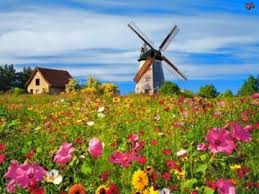 Przypominam!Rodzaje rzeczownika!Rzeczownik odpowiada na pytanie:Kto to? co to?Rzeczownik nazywa rzeczy, ludzi, rośliny, zwierzęta.Rzeczownik posiada: rodzaj męski (ten) – dom, chłopiec, pałac                                  rodzaj żeński (ta) – królewna, firanka, ryba                                rodzaj nijaki (to) – dziecko, jezioro, biurkoOtwórzcie ćwiczenia na stronach 58-59Mamy tam rebusy oraz przysłowia związane z czerwcem. Na podstawie informacji z podręcznika uzupełnij zadania ze stron 58-59.Matematyka:Dziś sprawdzimy swoje umiejętności!Na początek napisz krótkie sprawdzenie mnożenia!Przepisz do zeszytu i oblicz samodzielnie:6x5=		6x7=7x8=		4x8=9x6=		3x5=3x7=		9x9=2x8=		8x8=4x5=		3x4=Teraz poćwicz dodawanie i odejmowanie w zakresie 100!Wykonaj zadanie 1,2,3, strona 76.Na dziś to wszystko  Pani Agnieszka